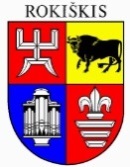 ROKIŠKIO RAJONO SAVIVALDYBĖS TARYBASPRENDIMASDĖL ROKIŠKIO RAJONO JAUNIMO REIKALŲ TARYBOS VEIKLOS ATASKAITOS UŽ 2023 M. PATVIRTINIMO2024 m. kovo 28 d. Nr. TS-46RokiškisVadovaudamasi Rokiškio rajono savivaldybės jaunimo reikalų  tarybos nuostatų, patvirtintų Rokiškio rajono savivaldybės tarybos 2019 m. sausio 25 d. sprendimu Nr. TS-9 „Dėl Rokiškio rajono savivaldybės jaunimo reikalų tarybos veiklos nuostatų patvirtinimo“, 6.11 papunkčiu, Rokiškio rajono savivaldybės taryba n u s p r e n d ž i a:Patvirtinti Rokiškio rajono savivaldybės jaunimo reikalų  tarybos 2023 metų veiklos ataskaitą (pridedama). Šis sprendimas per vieną mėnesį gali būti skundžiamas Regionų apygardos administraciniam teismui, skundą (prašymą) paduodant bet kuriuose šio teismo rūmuose, Lietuvos Respublikos administracinių bylų teisenos įstatymo nustatyta tvarka.Savivaldybės meras 								Ramūnas GodeliauskasGediminas Kriovė